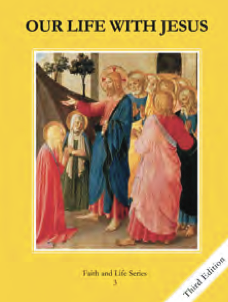 Teacher’s Manual: pp. 11-20Materials: paper plates, markers, scissors, other items to decorate masks	God created everything good and with a purpose, and His purpose for us is to know, love, and serve Him in this life and be happy forever with Him in heaven. God also created us with free will to choose to follow His plan or not.God is the Creator of all things and everything He created is good.Story of Creation“Create” vs. “Make”God gives us a free will to know, love, and serve Him. We can choose good and avoid evil.God’s plan for usChoosing evil (sin)Choosing good (following God’s plan)God desires that all of us go to Heaven.Our choices in this life have consequences.We choose heaven or hell by the way we live.Have students write or share their favorite created thing, and identify how God created it for good.Question: What is our purpose? How did God create us for good?Activities: Activity book p. 5Make props to act out Creation story Video: https://safeshare.tv/x/ss5d518800e8ee3  Closing prayer: Invite children to thank God for His creation, especially for creating us and giving us the opportunity to be happy with Him forever.